COORDINAMENTO ENTI E ASSOCIAZIONI VOLONTARIATO PENITENZIARIO – SEAC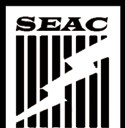 52° Convegno NazionaleDei diritti e delle pene. Le norme e la prassi24 – 25 maggio 2019Carcere di Regina ColeiIstituto Maria SS. BambinaROMASCHEDA DI ISCRIZIONEIl/La sottoscritto/a __________________________________________nato a ______________________________	 il ___________________residente a ________________________ Via _______________  n° __Cap _______ Telefono ________________e-mail: ___________________________________________________Professione: _______________________________________________Eventuale ente di appartenenza: _______________________________con sede a ________________________________________________Via _________________________________ n° ___ Cap ___________  e-mail ______________________________________________________________________Intende partecipare alla sessione della mattina del 24 MAGGIO 2019, nel Carcere di Regina Coeli  SI         NO   data _________________					Firma ___________________Autorizzo al trattamento dei miei dati personali ai sensi delle leggi vigenti sulla privacy.Firma ___________________Iscrizioni al Convegno e Segreteria organizzativa:SEAC Via della Lungara, 141/A Romacell. 3382302737convegno@volontariatoseac.it